
Определены основные направления работы в системе образования на новый учебный год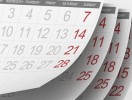 Итоги прошедшего учебного года и основные направления работы на новый учебный год обсудили на совещании в режиме ВКС с органами исполнительной власти субъектов Российской Федерации, осуществляющими государственное управление в сфере образования. Совещание прошло под председательством Министра просвещения Российской Федерации Сергея Кравцова.Министр напомнил, что 21 июля 2020 года Президентом Российской Федерации был подписан Указ «О национальных целях развития на период до 2030 года». В зону ответственности Министерства просвещения входит сфера самореализации и развития талантов.Министр подчеркнул важность стратегических задач, одной из которых является вхождение России в десятку ведущих стран мира по качеству общего образования.«Нам нужно навести порядок в сфере повышения квалификации и переподготовки кадров и учителей: это и унификация программ, и использование результатов оценочных процедур в повышении квалификации учителей», – информировал Сергей Кравцов.Следующим моментом, связанным с вхождением в десятку, Министр назвал максимально объективное проведение оценочных процедур – ВПР, ОГЭ, ЕГЭ.Ещё одной из стратегических задач, обозначенных Президентом России, названо воспитание. 21 мая Президент предложил внести поправки в закон об образовании в части организации воспитательной системы.«Речь не идёт о какой-то дополнительной бюрократической нагрузке, речь идёт о систематизации той большой работы по воспитанию наших школьников. В этой части мы сегодня готовим новый нацпроект, он финансово обеспечит реализацию данного закона», – сказал Сергей Кравцов.Говоря о Цифровой образовательной среде, Министр ещё раз сообщил, что переход на дистанционный формат был вынужденной мерой и «речь идёт не о замене традиционного классического обучения на дистанционное обучение, а о том, чтобы в рамках ЦОС помогать школе в организации традиционного обучения и решении имеющихся проблем».Министр информировал также о возвращении в традиционный школьный формат с 1 сентября.«Пока ситуация позволяет говорить, что мы проведём и линейки с учётом определённых требований и начнём учебный год», – пояснил он.О грядущих изменениях в развитии системы среднего профессионального образования рассказал первый заместитель Министра просвещения Дмитрий Глушко.«Одним из ключевых вопросов федеральной повестки является синхронизация региональных систем СПО и кадровых потребностей экономики субъектов Российской Федерации. Акцент будет сделан на гибкости подходов, позволяющих оперативно реагировать на изменения структуры и содержания экономики, рынка труда с учётом специфики каждого из регионов Российской Федерации», – пояснил он.По его словам, успешность нововведений в СПО, перехода на новые формы оценки, введения образовательных инноваций во многом зависит от педагогических и управленческих кадров, от их уровня профессиональных компетенций, возможностей для непрерывного и планомерного повышения квалификации.«В этом году повышение квалификации должны пройти не менее 5 000 человек по 120 компетенциям. До 2024 года повышение квалификации должны пройти не менее 35 000 человек, при этом не менее 10 000 из них будут сертифицированы в качестве экспертов WorldSkills», – сообщил он.Заместитель Министра просвещения Российской Федерации Татьяна Васильева в рамках совещания обозначила цифровую образовательную среду как инструмент для предстоящей работы.О стратегии развития высшего педагогического образования рассказал заместитель Министра просвещения Российской Федерации Виктор Басюк.«Одно из важнейших направлений – формирование целостного образовательного пространства регионов, координация взаимодействия государственных органов управления образованием и педагогических образовательных организаций разного уровня: это и педагогические университеты, и колледжи, и институты повышения квалификации. Мы разработали карту взаимодействия педвузов с регионами», – сказал он.Замминистра просвещения информировал, что в рамках исполнения поручения Президента с 1 сентября начинают осуществляться выплаты за классное руководство, также начнёт работать горячая линия по вопросам выплат.Заместитель Министра просвещения Российской Федерации Денис Грибов разъяснил моменты, связанные с разработкой программ воспитания с нового учебного года.«С сентября 2020 года образовательные организации должны будут постепенно организовывать работу по разработке и внедрению рабочих программ воспитания. А с 1 сентября 2021 года внедрение рабочих программ станет обязательным для всех образовательных организаций», – сказал он.В рамках развития инклюзивного образования и поддержки коррекционных школ и детских садов стоит задача обновления инфраструктуры.«В рамках федерального проекта «Современная школа» предусмотрено материально-техническое обеспечение и реализация предмета «Технология» и проведение коррекционных занятий, а также реализация дополнительного образования. В 2020 году в проект включены 130 школ из 81 региона», – информировал Денис Грибов.Подводя итоги совещания, Министр просвещения Сергей Кравцов особо подчеркнул, что именно благодаря труду педагогов российская система образования достойно выдержала сложный период вынужденного перехода на дистанционное обучение и получила высокую оценку зарубежных коллег. Он добавил, что и в новом учебном году все усилия будут направлены на поддержку педагогов.05.08.2020гТАТЬЯНА КУПРИЯНОВА: ПОДДЕРЖКА УЧИТЕЛЕЙ, ТАК ЖЕ КАК И ВРАЧЕЙ, ДОЛЖНА БЫТЬ ПЕРВООЧЕРЕДНОЙ ЗАДАЧЕЙ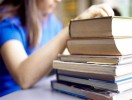 К первому ноября правительство России соберёт предложения Минпросвещения России, Минтруда России, Минфина России и Общероссийского Профсоюза образования по установлению единых требований к оплате труда педагогических работников. Планируется, что параллельно Госдума России рассмотрит в осеннюю сессию правительственный законопроект, который позволит кабинету министров утверждать требования к отраслевым системам оплаты труда бюджетников. Учителя надеются: если он будет принят, правительство России повысит размеры их ставок и окладов, которые приобретут статус федеральных гарантий. А в регионах систему оплаты труда педагогов будут устанавливать, опираясь на единые для всех требования. Почему это так важно?Разобраться в вопросе поможет заместитель председателя Общероссийского Профсоюза образования Татьяна Куприянова. Интервью с ней - в материале корреспондента "Российской газеты" Ксении Колесниковой.Низкие оклады - одна из самых наболевших проблем для педагогов. В некоторых регионах оплата за норму учебной нагрузки учителя - три-четыре тысячи рублей. Всё остальное - компенсационные и стимулирующие выплаты, которые на местном уровне начисляются порой по очень сложным и запутанным схемам. А в некоторых субъектах действует система баллов. Они даются за разные достижения: от побед учеников в олимпиадах до общественной работы. Чем больше баллов заработал учитель, тем больше надбавка. "Провинился" в чём-то перед директором? Заветные баллы можешь и не получить.И это при том, что из года в год Российская трёхсторонняя комиссия по регулированию социально-трудовых отношений направляет рекомендации в регионы о том, как должен распределяться фонд заработной платы учителей: 70 процентов должно гарантированно идти на ставки и оклады.- В 2020 году в сфере образования проведён очередной мониторинг оплаты труда педагогов. Данные неутешительные. Более чем в половине регионов доля ставок и окладов, то есть гарантированной части в структуре заработной платы учителей, не достигает 30 процентов, - рассказывает Татьяна Куприянова. - Более того, по данным Профсоюза, в 80 процентах российских регионов ставки (должностные оклады) учителей за норму учебной нагрузки не достигают даже уровня федерального минимального размера оплаты труда.Что это значит на практике? С одной стороны, в России средняя зарплата учителя "привязана" к средней по экономике региона. С другой, чем меньше оплата за норму учебной нагрузки - 18 часов, тем меньше учитель защищён и чаще соглашается работать с большей нагрузкой. Многие педагоги вынуждены работать на полторы-две ставки. А ведь кроме преподавательской работы в классе есть ещё подготовка к занятиям, проверка тетрадей, классное руководство, бесконечные отчёты и работа с родителями...- По экспертным данным Профсоюза, средняя нагрузка учителя в России - не менее 1,7 ставки. И средняя зарплата по региону достигается за счёт того, что учителя берут больше нагрузки. Как это происходит? Конец учебного года, май: директор школы объявляет вакансию, затем всё лето ждёт, что кто-то на неё придёт. И если к сентябрю новый сотрудник так и не появился, нагрузка распределяется между педагогами, которые уже работают в школе, а вакансия закрывается, - говорит Татьяна Куприянова. - Поэтому подсчитать реальную нехватку педагогов в стране очень сложно.В прошлом году в российских школах были открыты более 13 тысяч вакансий для учителей. Но на самом деле, как считают эксперты, нехватка может быть гораздо больше.- "Дистанционка" показала всем, насколько важен и сложен труд учителей. Благодаря их самоотверженной работе образовательный процесс в период самоизоляции не прекращался ни на минуту, - рассуждает Татьяна Куприянова. - Поэтому поддержка учителей, так же как и врачей, должна быть первоочередной задачей. Нужно начинать разрабатывать отраслевую систему оплаты труда уже сейчас, не дожидаясь принятия закона. Готовить подзаконные акты. Тем более что есть многолетние наработки: нужно увеличивать гарантированный уровень оплаты труда учителей - а это ставки и оклады. Нужно установить на федеральном уровне четкий перечень обязательных для сферы образования компенсационных и стимулирующих выплат.По поручению председателя правительства Российской Федерации Михаила Мишустина к первому ноября Минпросвещения России совместно с Минтрудом России, Минфином России и Общероссийским Профсоюзом образования должны представить предложения по установлению единых требований к оплате труда педагогов. Что важно - с учётом формирования базовой ставки зарплаты педагога исходя из продолжительности рабочего времени (нормы часов педагогической работы за ставку заработной платы), а также с целевыми показателями уровней зарплаты педагогов, определёнными в 2012 году указами президента России.Справочно:"На рассмотрении в Госдуме находится законопроект "О внесении изменений в статью 144 Трудового кодекса Российской Федерации в части установления требований к отраслевым системам оплаты труда работников государственных и муниципальных учреждений". Законопроектом предлагается наделить правительство России правом устанавливать требования к системам оплаты труда работников государственных и муниципальных учреждений, включая требования к установлению окладов (должностных окладов), ставок заработной платы, применяемым перечням и условиям назначения выплат компенсационного и стимулирующего характера, - прокомментировали "Российской газете" в Минтруде России. - Наделение правительства страны этим полномочием позволит при необходимости устанавливать требования к отраслевым системам оплаты труда с учётом специфики конкретной отрасли. Предварительная работа по утверждению требований к структуре заработной платы педагогических работников ведётся Минпросвещения России в рамках реализации основных принципов национальной системы профессионального роста педагогических работников, утверждённой распоряжением правительства Российской Федерации от 31 декабря 2019 года № 3273-р".Источник: "Российская газета"